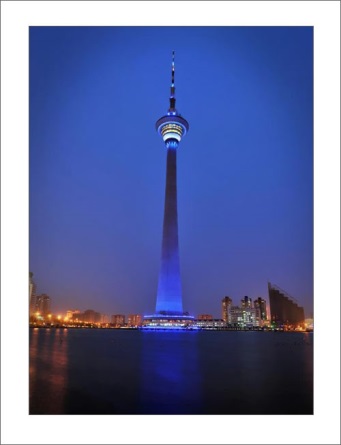 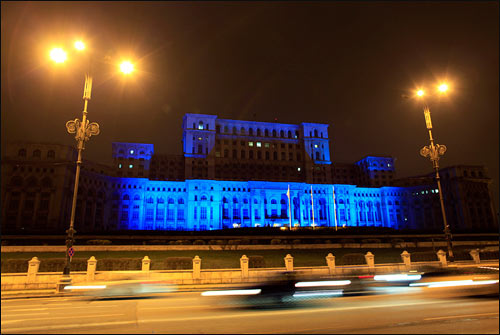                    Здание парламента Румынии. Бухарест                                                                                                                                                                Телебашня высотой 415 метров в городе Тяньцзинь,         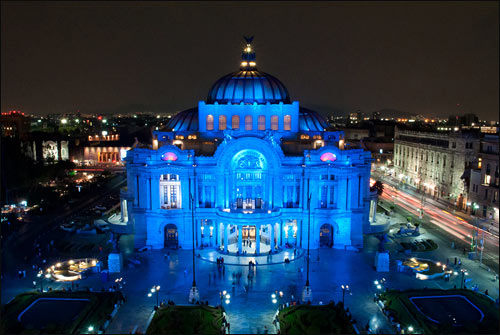                                                                       Китай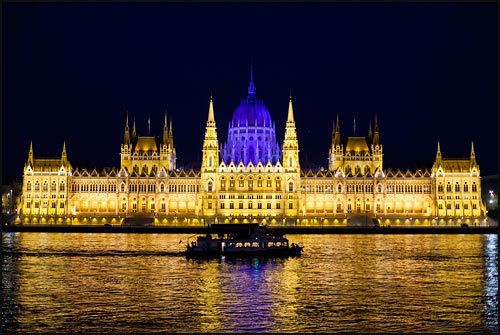                             Здание парламента Венгрии в Будапеште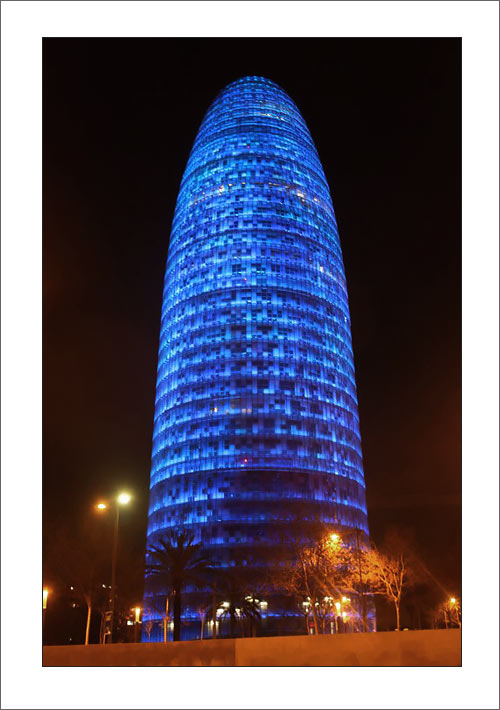                      Дворец изящных искусств. Мехико                                                     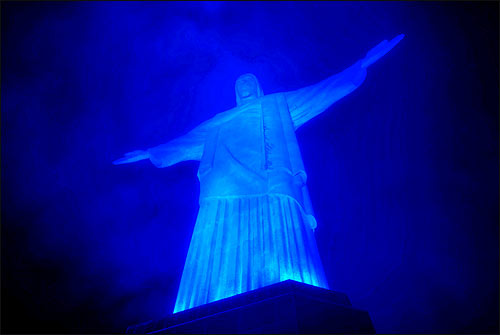             Статуя Христа-Искупителя (Cristo Redentor).                                 Башня Агбар - современный 34-этажный небоскрёб.                                                                                                                                                           Барселона, Испания                        Рио-де-Жанейро, Бразилия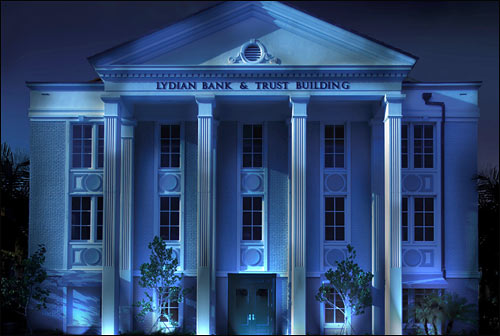 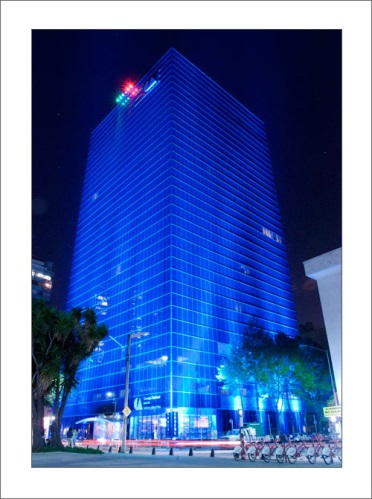                                                                     Lydian Bank & Trust Building. ФлоридаЗдание Edificio Conaculta Reforma. Мехико                                                     